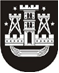 KLAIPĖDOS MIESTO SAVIVALDYBĖS TARYBASPRENDIMASDėl klaipėdos miesto savivaldybės tarybos 2012 m. vasario 28 d. sprendimo nr. t2-49 „dėl ATLYGINIMO DYDŽIO už teikiamą NEFORMALųjį vaikų ŠVIETIMą klaipėdos adomo brako DAILĖS MOKYKLOJE nustatymo“ pakeitimo2014 m. rugsėjo 15 d. Nr. T2-196KlaipėdaVadovaudamasi Lietuvos Respublikos vietos savivaldos įstatymo 18 straipsnio 1 dalimi, Lietuvos Respublikos euro įvedimo Lietuvos Respublikoje įstatymu, Nacionalinio euro įvedimo plano, patvirtinto Lietuvos Respublikos Vyriausybės 2013 m. birželio 26 d. nutarimu Nr. 604 „Dėl Nacionalinio euro įvedimo plano bei Lietuvos visuomenės informavimo apie euro įvedimą ir komunikacijos strategijos patvirtinimo“, III ir IV skyriais, Klaipėdos miesto savivaldybės pasirengimo euro įvedimui Lietuvos Respublikoje priemonių plano, patvirtinto Klaipėdos miesto savivaldybės administracijos direktoriaus 2014 m. liepos 31 d. įsakymu Nr. AD1-2311 „Dėl Klaipėdos miesto savivaldybės pasirengimo euro įvedimui Lietuvos Respublikoje priemonių plano patvirtinimo ir koordinatoriaus paskyrimo“, 2 punktu, Klaipėdos miesto savivaldybės taryba nusprendžia:1. Pakeisti Klaipėdos miesto savivaldybės tarybos 2012 m. vasario 28 d. sprendimą Nr. T2-49 „Dėl atlyginimo dydžio už teikiamą neformalųjį vaikų švietimą Klaipėdos Adomo Brako dailės mokykloje nustatymo“:1.1. pakeisti 1 punktą ir jį išdėstyti taip: „1. Nustatyti 8 Eur 69 ct už mėnesį atlyginimą už teikiamą neformalųjį vaikų švietimą Klaipėdos Adomo Brako dailės mokykloje.“;1.2. pripažinti netekusiu galios 4 punktą.2. Nustatyti, kad šis sprendimas įsigalioja euro įvedimo Lietuvos Respublikoje dieną.3. Skelbti šį sprendimą Teisės aktų registre ir Klaipėdos miesto savivaldybės interneto svetainėje.Savivaldybės mero pavaduotojasArtūras Šulcas